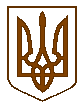 СЛАВУТСЬКА    МІСЬКА    РАДАХМЕЛЬНИЦЬКОЇ    ОБЛАСТІР І Ш Е Н Н Я19 сесії міської ради  VІІІ скликанняПро розгляд заяви ГНАТЮКА О.П.щодо поновлення Договору оренди землівід 30.11.2017  року          Розглянувши заяву ГНАТЮКА Олександра Петровича  від 06.07.2022 року № 4676/21-09/2022 щодо поновлення Договору оренди землі від 30.11.2017 року зі змінами та доповненнями, у зв’язку із закінченням терміну його дії,  керуючись  ст. ст. 12, 93, 126, 1261 Земельного кодексу України, ст. 33 Закону України «Про оренду землі», (в редакції, чинній на момент укладення Договору), абз. 3,4 Перехідних положень Закону України «Про оренду землі», п.34 ч.1 ст.26 Закону України «Про місцеве самоврядування в Україні», міська рада ВИРІШИЛА:1.Поновити Договір оренди землі, укладений між Славутською міською радою та ГНАТЮКОМ Олександром Петровичем, шляхом підписання додаткової угоди до основного Договору оренди землі від 30.11.2017 року зі змінами та доповненнями, строком на 3 (три) роки  на земельну ділянку площею 33 кв.м по вул. Козацька, 93 в м. Славута (кадастровий номер: 6810600000:01:004:0230) для будівництва та обслуговування будівель торгівлі (функціональне призначення – розміщення тимчасової споруди із збірних інвентарних конструкцій).2.ГНАТЮКУ Олександру Петровичу укласти додаткову угоду до Договору оренди землі від 30.11.2017 року зі змінами та доповненнями та провести державну реєстрацію речового права користування на земельну ділянку в порядку, передбаченому законодавством.3.Контроль за виконанням даного рішення покласти на постійну комісію з питань регулювання земельних відносин, комунального майна та адміністративно - територіального устрою (Віктора ГАРБАРУКА), а організацію виконання  – на заступника міського голови з питань діяльності виконавчих органів ради Людмилу КАЛЮЖНЮК. Міський голова                            	  		             Василь СИДОР29 липня 2022 р.Славута№ 50-19/2022